               Imvo Zabantsundu                                                                                     (NATIVE OPINION)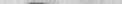                                      Authorized  Medium for  the Publication of Government Notices addressed to Natives throuqhout the Colony and the Territories.IXABISO 3d.] KING WILLIAMS TOWN, NGOLWESI-NE, OCTOBER 31, 1889.[No. 259  IXESHA LE BHOLA, 1889.DYER, NO DYERBanqika into eninzi ye Mpahla ye Bhola, abavite dlakana ukuba ibonwe ;knko nento ezintsha, ekumhla zenziwayo NANGABENZI ABA-ZINTLOKO.ABABHOBHILEYO.MAKIWANE-MTYWAKU.—E Ncemera
(Peeiton) ngolwes -Tatu, 23 Oct.,kutshutiswe ngu Rev. Richard Birt, a Rev.
Elijah Makiwane wane Macfarlan, Tyume,
no Misa Maggie Mtywaku intombi yoku-
gqibela ka Mtywaku wage Peelton.—3it,14 11John J, Irvine & Co.,KINGWILLIAMSTOWN.Zika Lillywhite, Izipato ze Cane 16s „ Ezilunge ngapezulu 21s „ Ezispeshele 21s „ Eziketiweyo 25s „ Duplex Driver 30sZika Cobbet’s Eziyi Single Cane 15s „ I Eziyi Double Cane 17sZika Cobbet’s Cane Zonke 19s„ Ezenziwe Speshele 25s Bartlett’s ezi Double Cane 13s 6d„ ezi All Cane 16s 9d„ ezo Kuncotula 19s 6d Zamadoda zoku praktisa 5s 6d, 8s„ Dove Tail (extra strong) 9sI-Seti Zentsapo 6s 6d, l0s, 12s 6d. I-Stumps 5s 6d, 10s, 12s, 16s 6d.            IBHOLA ZEEzika Duke ezimitungo ipindiwe- yo 4s 6d.„	„ extra strong 6s 3d.Ezentsapo 2s 6d.Ezika Duke ze Match 5s 9d, 6s 3d, 7s KRIKITI.Ezika Ayer’s Ze Match ezimitungo ipindwe katatu 9s.„	„ i Catgut „	10s.„ Lillywhite 6s 6d, 7s, 8s, 8s 6dIZANDLA.Zokugcina i Wikiti 6s, 7s 6d, 8s 6d, 8s 9d, 10s, zenziwa nge twatwa elimhlope—ngolusu Iwebokwe—nge Gold Cape Tan Chamois nentlotyantlotyana zonke ezintsha.Zobetayo Ezolusu Iwe nja 7s 3d, 8s 6d, and 9s. Eze Bhokwe 7s 3d. Eze Buff Chamois 7s 3d.I New President Batting Glove 9s 6d.Impahla entsha engazange yako ye TENNIS, isand’ ukunqikwa. In’to-
nga ze Tennis ziqalela kwi 6/6 kuse kuma 30/-.Imitwalo emikulu yempahla entsha, yase ntlakohlaza
ifika ngo Stemele bonke.DYER NO DYER,ABANENGUBO _ ZAMANENE,
KING WILLIAMS TOWN.Kotenga i Seti yonke kwapulwa i Sheleni zo mbini e pontini,
amanani awodwa kule mpahla. Paula Mlesi!     Inyama ne ZonkaNento ezinjenge kofu ne swekile zitengeni ko   BOURKE NO MARSH.Nyutawini nakwisitalato esipambi
kvve ofisi ngase mcantcatweni.BON MARCHE![Apo Kutengiswa, impahla entle ngamanani
angemakulu],GRAHAM’S TOWNSaneke Ityali iezitshipu kanye, ifishini ezona zintsha, ziqala kwi 3/- inye.Ikaliko Emhlope ne Brown, iqala 2/d- yd."Amicako etungelwa kwi Blanket, iqala 4/d. yd.Ezona Ntlobo zintsha ze Print, 3d., 4 1/2d., ne 6d. yd.Iqiya ze Keshemiya. Ezimnyama nezamanye amabala 11- inye, Iblanket zoboya ziqala 51- inye.Amabhayi 21- lilinye; i Cotton Sheets 1/6 inye.YONKE IMPAHLA YABATSHAKAZI !!I Dress zenziwa apa, ngezona ndlela zigqitiseleyo, yi Ledi esand’ ukuvela e-England.INGUBO ZAMADODA.IBHULUKWE ZE KODI, ziqala 5s. inye.                 IBHATYI ZE KODI, ziqala 10s. inye.IBHULUKWE ZE STOFU (Tweed), ziqala 2s. 11d. inye.IBHATYI ZE STOFU, ziqala 6s. inye.ISUTI Emhlalayo umfana ifishini entsha, 21s.IHEMPE, 1s. inye.ABAZELWEYO.MTSHAZO.—E Kimberley, ngo 30
September, u Mra. William D.Mtshazo ubeleke Intombi.—3t7.llGONGXEKA.—Esihlahleni (kwa Bhaca)
ngo 7 October, 1889, a Mrs. ThomasGongxeka ufumene amawele, Unyana ne
Ntombi.—3itl4,llIZICAKAKAZI.KUFUNWA intombi ezimbini ezinesimilo zokusabenza endlwini; Enye ipeke,enye ibe yeyapakati. Abafonayo bangaya ku MRS. JAMES McINTYRE, Mount Street, benencwadi zezimilo ukuba kunokwenzeka. Kwi zicakakazi eziwaziyo umsebenzi zofumana umvuzo omhle, nekaya elilungileyo.	3itl4,llBONISANIONYANA bam abandilahleka ngemfazwe
ka Ngcayecibi. Amagama abo nguTYESHE Ranga no Sovsla Ranga, elinye
ngu Jack Ranga Ondilandisayo wobhalela
ku Mr. Tengo- Jabavu, office of Imvo Zaba
ntsundu, King Williams Town. Ndim,3t71l NOYUKU NONA RANGA.Mawetu! Mawetu!!NDICELA amehlo kumzi wonke, ukusu-
sela pasheya kwe Nciba kuse eMampondweni njalo. Kute shwaka inkabi
zombini zam zamahashe, e Mgwali, Clarke-
bury, ndiseluhambeni -INKABI EFOS,
esiqingqi, 8 years old, enomzimba xa itye-
bile ; itiwe shnnqn umsila malunga ezantsi;
ine koro ebanzi efune ukunga ingehla kuhle
noko ingacacanga, ityabukile ngapambili
zintambo ze kari, inesilondana emhlana ;
linenqina elimhlope entla kopupu kwapela.
Elinye LIBOMVU BUGWANGQA;
line kora ebunzi, yidyongo, likowesitandatu
umnyaka kumanqina asemva elinye inqina
pezu kopupu linobnhlotshana, nxa liziha-
mbela liya warola amanqina, umsila ’mde
uruqa pantsi. Ondilandisileyo ndomvuza
ngokufanelekileyo. Woti obhalele kum : —THOMAS JNO. SIKWEBU,
care of Rev. J no. Sikwebu,li2410	Nomaheya, Ngqamakwe.ISUTI zamadoda ze Stofu—12s 6d, 14s, 16s, 18s, 20s IBHATYI	„	„ —5s, 6s 9d, 8s 9d, 10s 6d, 12s 9dI-Bhulukwe „	„ —4s, 4s 6d, 5s 6d, 6s 6d to 15sImitika emnyama (yokutshata)—12s 6d, 15s 9d, 17s 9d Ibhulukwe zamadoda ezingwevu (zokutshata)— 16s 9d to 18s 9d.Ihempe zamadoda zomsebenzi—10d, 1s, 1s 3d, 1s 6d,Ihempe ze fulaneli—1s 6d, 1s 9d, 2s, 2s 6dIhempe zamadoda ezihayinisliwayo—2s 6d, 2s 11d, 3s 6A	' ,Kuko i Bhulukwe ze kodi ezitile (ezona zohlobo)
7s. 6d.Intlobo ezintsha zetyali (esazulwini apa azinamabala, koko
kupela asemqukumbelweni). Zisusela ku 4s 6d
zise kwi ponti.Iprinti ezisand’ukufika—3d, 4d, 5d, 6d, 7d nge yadiIkaliko—2d, 3d, 4d, 5d, 6d nge yadiIlinzi—Id, 5d, 5|d, 6d nge yadi Izitofu ezibugqi—6d, 7 1/2d, 9d nge yadiLo ndlu ingentla, yeyona impahla itshipu, nenempahla epilileyo.JOHN J. IRVINE & CO.,u-ALUVENI.OLUKAGowie Uluhlu Lwezityalo.Luka OCTOBER.Eli lelona xesha lokuhlwaye-la. Tomatoes, Ityukamba, Ivatala, Marrow, Amatanga, Rhubarb Umbona. [Sinawo ubhejazana ovu- twa ngeveki ezintandatu.] Imbotyi ekutiwa zi French Dwarf nezi- nabayo.KWAKONA
INDYANDYAMBANA EZITAMBILEYO,
IZ1N.TENGE,Aster, Balsam, Cockscomb, Por-
tulaca, Zinnia.Lixesha kn odolwe ezi zityalo
Coleus, Begonias, Ohrysanthe-
ums, Fucias.W. & C. GOWIE,GRAHAMSTOWN.Oze kutenga apa ngokwalatiswa yi “ Mvo ” maze akuxele oko. Ukuba utenge ngexabiso eligqite kwi ponti enye (1) uyakubuye ayinikwe isheleni ngeponti nganye.       JOHN W. BAYES & CO,Kwi Kona ye Bathurst Street ne Church Square,                  GRAHAM'S TOWNISAZISO.NDIYA waziga umzi wakowetu nge Maxhoseni, Embo, a Natala nase Da-yimani, ukuba mna. ugama lingezantsi, ndivule Ikaya Labahambi apa. Yeyona ndlu ikufupi ne Railway Station, e Kowie Street, kufupi ne bhuloro ekutiwa yi Dundag Bridge, apo nofumanisa kona impa- to efanelekileyo, izixhaso nokulala okufane- lekileyo, ngamanani apantgi kakulu, Knko nesitali samahashe esine groom epapame kunene,ROBERT XHOLLA, Kowie Street.Graham’s Town,28th June, 1889.Ikaya Lendwendwe.SIYAZISA ukuba “Ikaya” sisaligcinile
apa e-Komani, Amagumbi, nezitale,nentlalo yonke ilungile kakulu, ezantsi kwe
Marike.R. T. NUKUNA & CO,
Calderwood Street, Queenstown.YIZA KUBONA EYAKWABAKER, BAKER & CO.IVENKILE YE NGUBO,KAUKANGELE IMPAHLA ENINZIIsuti ezimnyama nge 26/6Isuti ezi Fancy nge 10/6Isuti ze Serge nge 27/6Ibhatyi eziyimi bhingo amanani nga- mananiIbhatyi ezi Sydenham nge 6/-Ibhulukwe ezimnyama nge 10/6Ibhulukwe ezi Fancy nge 4/6Ihempe ezimhlope nezinamabala nge 1/- ne 3/3Iminqwazi elukuni ne tofotofo nge 1/6Iveyile, Ityepsana, Ikausi, Izihlangu, Shoes, i Blankete, njalo njaloIbhulukwe ze KODI zingamanani amakulu (amawaka) ziqalela kwi 5/- nganyeYiza kulevenkile wozibonela nga-
wako amehlo.BAKER, BAKER & CO.E-QONCE.